Сумська міська радаВиконавчий комітетРІШЕННЯУ зв’язку зі змінами у складі конкурсної комісії для розгляду конкурсних пропозицій та проведення моніторингу виконання програм (проектів, заходів), розроблених інститутами громадянського суспільства у сфері роботи з дітьми та молоддю, для виконання (реалізації) яких надається фінансова підтримка з міського бюджету, керуючись статтею 40 Закону України «Про місцеве самоврядування в Україні», виконавчий комітет Сумської міської радиВИРІШИВ:Внести зміни до рішення виконавчого комітету Сумської міської ради від 20.03.2018 № 168 «Про проведення міського конкурсу з визначення програм (проектів, заходів), розроблених інститутами громадянського суспільства у сфері роботи з дітьми та молоддю, для виконання яких надається фінансова підтримка з міського бюджету на 2019 рік», а саме: додаток 2 «Склад конкурсної комісії для розгляду конкурсних пропозицій та проведення моніторингу виконання програм (проектів, заходів), розроблених інститутами громадянського суспільства у сфері роботи з дітьми та молоддю, для виконання (реалізації) яких надається фінансова підтримка з міського бюджету» до рішення викласти в новій редакції, що додається.Міський голова						                            О.М. ЛисенкоОбравіт 700-513Розіслати: членам комісіїДодатокдо рішення виконавчого комітету                                      від  11.12.2018   № 720          Склад конкурсної комісіїдля розгляду конкурсних пропозицій та проведення моніторингу виконання програм (проектів, заходів), розроблених інститутами громадянського суспільства у сфері роботи з дітьми та молоддю, для виконання (реалізації) яких надається фінансова підтримка з міського бюджету Члени комісії:Примітка: установити, що у разі персональних змін у складі комісії або відсутності осіб, які входять до складу комісії, у зв’язку з відпусткою, хворобою чи з інших причин, особи, які виконують їх обов’язки, входять до складу комісії за посадами. Заступник начальника відділу у справах молоді та спорту		 					Є.О. Обравіт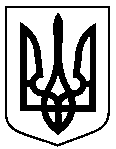 від  11.12.2018   № 720          м. СумиПро внесення змін до рішення виконавчого комітету Сумської міської ради від 20.03.2018 № 168 «Про проведення міського конкурсу з визначення програм (проектів, заходів), розроблених інститутами громадянського суспільства у сфері роботи з дітьми та молоддю, для виконання яких надається фінансова підтримка з міського бюджету на 2019 рік»МотречкоВіра Володимирівназаступник міського голови з питань діяльності виконавчих органів ради, голова комісії;ДроздСофія Русланівнаголовний спеціаліст відділу у справах молоді та спорту Сумської міської ради, заступник голови комісії;ТріфоноваЄвгенія Олександрівнаголовний спеціаліст відділу у справах молоді та спорту Сумської міської ради, секретар комісії.Бондаренко Ольга Олександрівнахудожній керівник культурно-мистецького центру Сумського державного університету, кандидат педагогічних наук (за згодою);ВідовичДмитро ВолодимировичСпеціальний кореспондент телеканалу «СТС» (за згодою);ЗаболотнаВалерія ВікторівнаЗахарченкоСвітлана Іванівназавідуюча відділу організації дозвілля комунальної установи Сумської міської ради «Сумський міський центр дозвілля молоді»;президент Сумського міського громадського об’єднання «Міський кризовий центр» (за згодою);Гапуніч Сергій Яковичголова громадської ради при виконавчому комітеті Сумської міської ради (за згодою);Кохан Антоніна Іванівнадиректор департаменту комунікацій та інформаційної політики Сумської міської ради;Кубрак Оксана Миколаївнаначальник відділу «Проектний офіс» Сумської міської ради;Лободін Володимир Миколайовичголова представництва компанії «Роналор Інтертейнмент ЛТД» в Україні (за згодою);ЛяннойЮрій Олегович ректор Сумського державного педагогічного університету ім. А.С. Макаренка, кандидат педагогічних наук, професор (за згодою);Никоненко Володимир Вікторовичдепутат Сумської міської ради VII скликання (за згодою); Сахно Христина Сергіївнапредставник Всеукраїнського благодійного фонду «Серце до серця» в Сумській області (за згодою);Радько Федір Борисовичголовний спеціаліст відділу бухгалтерського обліку та звітності Сумської міської ради.